KONFLIK KASHMIR DAN KAITANNYA DENGAN PERSAINGAN NUKLIR ANTARA INDIA DENGAN PAKISTANSKRIPSIDiajukan untuk Memenuhi Salah Satu SyaratDalam Menempuh Ujian Sarjana Program Strata SatuPada Jurusan Hubungan Internasional Oleh :				Nama   : Wawan Purwanto				NRP     : 002030275  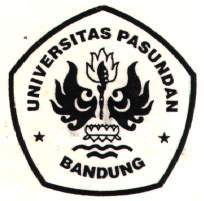 JURUSAN HUBUNGAN INTERNASIONALFAKULTAS ILMU SOSIAL DAN ILMU POLITIKUNIVERSITAS PASUNDAN BANDUNG2005